XXX сессия    г. Алдан                                                                                                       28 апреля 2017 г.РЕШЕНИЕ  № 30-3О ходе исполнения Программы «Социально-экономическое развитиеМО «Алданский район» на 2012-2016 годы» за 2016 год, а так же за весь период ее реализации.Руководствуясь Федеральным законом от 06.10.2003 года № 131-ФЗ "Об общих принципах организации местного самоуправления в Российской Федерации",  Алданский районный Совет депутатов РС (Я). решил:1. Утвердить отчет «О ходе исполнения Программы «Социально-экономическое развитие МО «Алданский район» на 2012-2016 годы» (далее-Программы) за 2016 год, а так же за весь период ее реализации, согласно приложению №1 к настоящему решению.2. Утвердить  фактические объемы финансирования за 2016 год в разрезе разделов  и мероприятий Программы, согласно приложению № 2 к настоящему решению. 4. Принять к сведению исполнение отдельных показателей в виде  целевых индикаторов, характеризующих результат реализации программных мероприятий, согласно Приложению № 3 к настоящему решению. 5. Настоящее решение обнародовать в установленном порядке, разместить на официальном сайте муниципального образования «Алданский район».6. Контроль за исполнением настоящего решения возложить на комиссию по экономике и бюджету (Щербенок Н.Г.).Председатель Алданского районного Совета депутатов:                                                                                                 С.А. ТимофеевГлава МО «Алданский район»:                                                                           С.Н. ПоздняковАЛДАНСКИЙ  РАЙОННЫЙСОВЕТ ДЕПУТАТОВРЕСПУБЛИКИ САХА (ЯКУТИЯ)III СОЗЫВА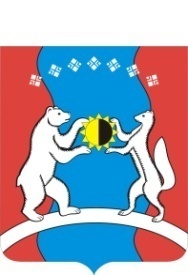     САХА ӨРӨСПҮҮБҮЛҮКЭТЭАЛДАН  ОРОЙУОНУНДЬОКУТААТТАРЫН СЭБИЭТЭ